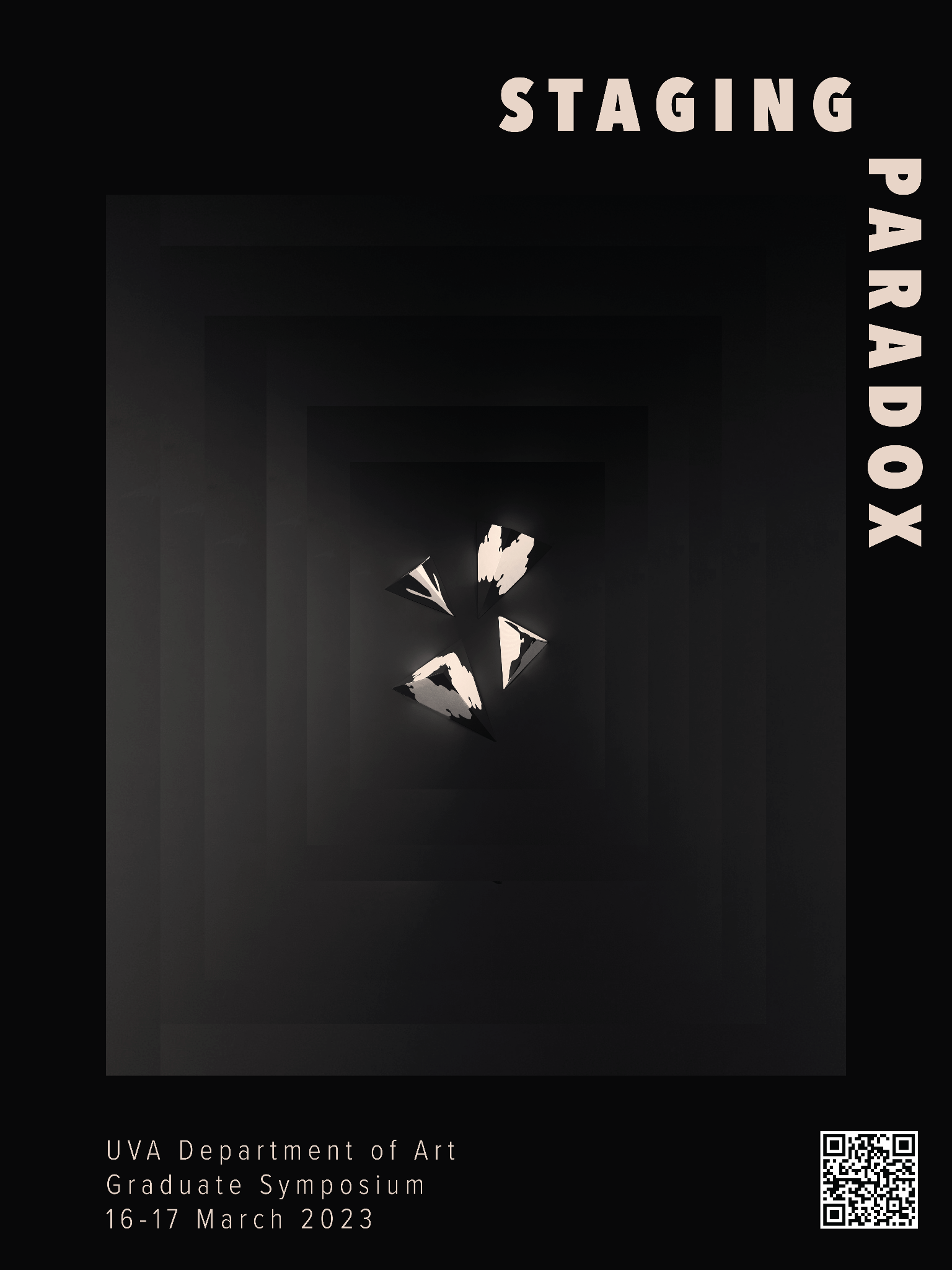 STAGING PARADOX PUBLIC SCHEDULETHURSDAY, MARCH 16, 2023FIRST SESSION OF STAGING PARADOX (ONLINE) 1:00PM - 3:00PM Zoom Link https://virginia.zoom.us/j/93403779893?pwd=K0k4cjRhTXlDMmdFdnZTbmdsRmtRUT09 Session will also be streamed at Fayerweather Hall, 1st Floor, Graduate Lounge 
151 Rugby Road, Charlottesville, VA 22904

Group 1 Representing Paradox 1:00-1:20 PM Josephine Bellisa Neil, Centre for Art History Port City of Naples, Darkness in Giambattista Caracciolo's Baptism of Christ: Knowing and Unknowing the Divine1:30-1:50 PM  Latypova Anzhela Radikovna, Repin Institute of Arts (St. Petersburg), The Still Life - “Trompe L’Oeil”: The Problem of Illusion in the Art of Dutch Painters in the XVII Century 2:00-2.30 PM Rachel Magdeburg, University of Leeds, Visual Paradoxes in Painting: Foiling Nature-as-Background  FRIDAY, MARCH 17, 2023SECOND SESSION OF STAGING PARADOX  9AM-12.30 PMRotunda Dome Room Zoom Link https://virginia.zoom.us/j/93403779893?pwd=K0k4cjRhTXlDMmdFdnZTbmdsRmtRUT09 9:00-9:15 AM  Welcome Remarks, Douglas Fordham, Professor of Art History and Chair, Department of Art, University of VirginiaGroup 2 Performing Paradox  9:15-9:35 AM Joseph Shiner, The Julliard School, The Paradox of Distance: Expectation, Manipulation and Subversion in Stravinsky’s L’Histoire du soldat9:45-10:15 AM Jessica Ann Hough, Northwestern University, Oppositional Operators: Youth Media and Community Action in Chicago, 1970-198010.30-10.50 AM Anne-Marie Iker, Princeton University, Secrecy in the Art of Santiago Rusiñol and the Catalan Modernistes11:00-11:15 AM Break
11:15-12:00 PM Keynote Lecture, Felipe Pereda, Harvard University, Negative Aesthetics: Mystical Painting from the Golden Age to Salvador Dali 12:30 - 1:30 PM  Lunch BreakTHIRD SESSION OF STAGING PARADOX 1:30-4:00 PM
Monroe Hall, 248 McCormick Rd, Room 130  Zoom Link https://virginia.zoom.us/j/93403779893?pwd=K0k4cjRhTXlDMmdFdnZTbmdsRmtRUT09 Group 3 Paradox in making 1:30-1:40 PM  Rashawn Penister, University of Memphis, The cards we are dealt1:50-2:10 PM Emily Madrigal, University of Virginia,  Sculptural Color: Henry Cros and the invention of glass paste2:20-2:40 PM  Samuel Allen, Institute of Fine Arts, Hyperbolic Originality: Restaging Process in Rodin and Clot’s Lithographic Portfolio, Le Jardin des supplices2:30-3:00 Break
Group 4 Paradox as mirror and reflection3:00-3:20 PM Jingwei Zeng, University of Wisconsin, The Influence of American Nationalism on Mark Tobey's Sumi Art3:30- 3:50 PM Patrick Facemire, University of South Carolina, Bacchanalia as Furnace: Heinrich Kley and the Machine of German Decadence